Сумська міська радаВиконавчий комітетРІШЕННЯвід  31.08.2021    №  468З метою забезпечення прозорої й ефективної процедури планування та використання коштів бюджету Сумської міської територіальної громади для надання фінансової підтримки комунальному підприємству Сумської міської ради «Електроавтотранс», посилення фінансово-бюджетної дисципліни, зважаючи на необхідність стабілізації фінансово-господарської діяльності комунального підприємства, відповідно до статті 91 Бюджетного кодексу України, керуючись підпунктом 1 пункту «а» статті 30 та статтею 40 Закону України «Про місцеве самоврядування в Україні», Виконавчий комітет Сумської міської ради ВИРІШИВ:1. Затвердити Порядок використання коштів бюджету Сумської міської територіальної громади для надання фінансової підтримки на покриття збитків від перевезення пасажирів електротранспортом та автотранспортом комунальним підприємством Сумської міської ради «Електроавтотранс».2. Рішення набирає чинності з дня його офіційного оприлюднення.В.о. міського голови з виконавчої роботи                                                                             М.Є. БондаренкоЯковенко, 700-667Розіслати: Павлик Ю.А., Яковенку С.В., Костенко О.А., Липовій С.А., Новик А.В.   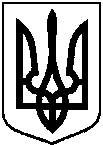 Про затвердження Порядку використання коштів бюджету Сумської міської територіальної громади для надання фінансової підтримки  на покриття збитків від перевезення пасажирів електротранспортом та автотранспортом  комунальним підприємством Сумської міської ради «Електроавтотранс»